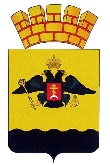 АДМИНИСТРАЦИЯ МУНИЦИПАЛЬНОГО ОБРАЗОВАНИЯГОРОД НОВОРОССИЙСКПОСТАНОВЛЕНИЕ  _______________                                                                                               № __________г. НовороссийскО внесении изменений в административный регламентпредоставления муниципальной услуги: «Заключение договора на размещение объектов на землях или земельных участках, находящихся в государственной или муниципальной собственности, без предоставления земельных участков и установления сервитутов, публичных сервитутов», утвержденный постановлением администрации муниципального образования город Новороссийск 
от 17 января 2023 года № 174 В целях приведения нормативных правовых актов муниципального образования город Новороссийск в соответствие с действующим  законодательством, руководствуясь Федеральным законом 
от 25 декабря 2023 года № 628-ФЗ «О внесении изменений в Бюджетный кодекс Российской Федерации и отдельные законодательные акты Российской Федерации», Федеральным законом от 6 октября 2003 года № 131-ФЗ 
«Об общих принципах организации местного самоуправления в Российской Федерации», Федеральным законом от 27 июля 2010 года № 210-ФЗ 
«Об организации предоставления государственных и муниципальных услуг», постановлением Правительства Российской Федерации от 3 декабря 2014 года № 1300 «Об утверждении перечня видов объектов, размещение которых может осуществляться на землях или земельных участках, находящихся в государственной или муниципальной собственности, без предоставления земельных участков и установления сервитутов», Уставом муниципального образования город Новороссийск, п о с т а н о в л я ю:Внести изменения в административный регламент предоставления муниципальной услуги: «Заключение договора на размещение объектов на землях или земельных участках, находящихся в государственной или муниципальной собственности, без предоставления земельных участков и установления сервитутов, публичных сервитутов», утвержденный постановлением администрации муниципального образования город Новороссийск от 17 января 2023 года № 174 «Об утверждении административного регламента предоставления муниципальной услуги: «Заключение договора на размещение объектов на землях или земельных участках, находящихся в государственной или муниципальной собственности, без предоставления земельных участков и установления сервитутов, публичных сервитутов»:В пункте 1.1 «Предмет регулирования административного регламента»:Подпункт 1.1.2.8 изложить в следующей редакции:«Геодезические пункты государственной геодезической сети, нивелирные пункты государственной нивелирной сети, гравиметрические пункты государственной гравиметрической сети, а также геодезические пункты геодезических сетей специального назначения, геодезические, межевые, предупреждающие и иные знаки, включая информационные табло (стелы) и флагштоки;».В подпункте 1.1.2.19 слова «для размещения которых не требуется разрешения на строительство» заменить словами «за исключением расположенных на землях лесного фонда указанных нестационарных объектов».Подпункт 1.1.2.22 изложить в следующей редакции:«Временные сооружения и (или) временные конструкции, предназначенные для организации стоянки и (или) хранения (нахождения) велосипедов, средств индивидуальной мобильности, различного спортивного инвентаря в пределах таких сооружений и (или) конструкций, для размещения которых не требуется разрешения на строительство.».Дополнить подпунктом 1.1.2.28.1 следующего содержания:«1.1.2.28.1. Площадки для размещения строительной техники и грузов для осуществления капитального или текущего ремонта объектов капитального строительства.».В подпункте 2.2.3 пункта «Наименование органа местного самоуправления, предоставляющего муниципальную услугу» после слов «Управлением архитектуры и градостроительства» дополнить словом «администрации».В подпункте 2.5.1 пункта 2.5 «Нормативно-правовые акты, регулирующие предоставление муниципальной услуги»:Абзац шестнадцатый изложить в следующей редакции:«Приказ департамента по архитектуре и градостроительству Краснодарского края от 23 марта 2017 года № 86 «Об утверждении административного регламента предоставления государственной услуги: «Принятие решения о заключении (отказе в заключении) договора на размещение объектов на землях или земельных участках без предоставления земельных участков и установления сервитута, публичного сервитута»;».Абзац двадцатый изложить в следующей редакции:«Приказ министерства курортов, туризма и олимпийского наследия Краснодарского края от 17 апреля 2017 года № 105 «Об утверждении Административного регламента предоставления государственной услуги: «Заключение договора на размещение объектов, относящихся к компетенции министерства курортов, туризма и олимпийского наследия Краснодарского края, на землях или земельных участках, находящихся в государственной собственности Краснодарского края, без предоставления земельных участков и установления сервитута, публичного сервитута»;».Абзац двадцать третий изложить в следующей редакции:«Приказ министерства природных ресурсов Краснодарского края 
от 20 апреля 2017 года № 482 «Об утверждении Административного регламента по предоставлению министерством природных ресурсов Краснодарского края государственной услуги по заключению договора на размещение пунктов приема вторичного сырья, для размещения которых не требуется разрешение на строительство, на землях или земельных участках, находящихся в государственной собственности Краснодарского края, без предоставления земельных участков и установления сервитута, публичного сервитута»;».В пункте 2.6 «Исчерпывающий перечень документов, необходимых в соответствии с нормативными правовыми актами для предоставления муниципальной услуги и услуг, которые являются необходимыми и обязательными для предоставления муниципальной услуги, подлежащих представлению заявителем, способы их получения заявителем, в том числе в электронной форме, порядок их представления»:В подпункте 2.6.1 после слов «1.1.2.28» дополнить словами «1.1.2.28.1».В подпункте 2.6.1.5.2 слова «1.2.1» заменить словами «1.1.2.1».Дополнить подпунктом 2.6.1.6 следующего содержания:«2.6.1.6. Согласие на обработку персональных данных заявителя.».Дополнить подпунктом 2.6.4.9 следующего содержания:«2.6.4.9. Согласие на обработку персональных данных заявителя.».Дополнить подпунктом 2.6.5.9 следующего содержания:«2.6.7.11. Согласие на обработку персональных данных заявителя.».Дополнить подпунктом 2.6.6.5 следующего содержания:«2.6.6.5. Согласие на обработку персональных данных заявителя.».Дополнить подпунктом 2.6.7.11 следующего содержания:«2.6.7.11. Согласие на обработку персональных данных заявителя.».Дополнить подпунктом 2.6.7.11 следующего содержания:«2.6.7.11. Согласие на обработку персональных данных заявителя.».В подпункте 2.6.8: Слова «1.2.13» заменить словами «1.1.2.13». Дополнить подпунктом 2.6.8.5.5 следующего содержания:«2.6.8.5.5. Согласие на обработку персональных данных заявителя.».Дополнить подпунктом 2.6.9.7 следующего содержания:«2.6.9.7. Согласие на обработку персональных данных заявителя.».Дополнить подпунктом 2.6.7.11 следующего содержания:«2.6.7.11. Согласие на обработку персональных данных заявителя.».Дополнить подпунктом 2.6.13.7 следующего содержания:«2.6.13.7. Согласие на обработку персональных данных заявителя.».В пункте 2.7 «Исчерпывающий перечень документов, необходимых в соответствии с нормативными правовыми актами для предоставления муниципальной услуги, которые находятся в распоряжении государственных органов, органов местного самоуправления муниципальных образований Краснодарского края и иных органов, участвующих в предоставлении государственных или муниципальных услуг, и которые заявитель вправе представить, а также способы их получения заявителями, в том числе в электронной форме, порядок их предоставления»:В подпункте 2.7.7 слова «адресными инвестиционными программами» заменить словами «и (или) региональными инвестиционными программами».В подпункте 2.7.10: Абзац второй изложить в следующей редакции:«Муниципальным казенным учреждением «Управление жилищно-коммунального хозяйства города» муниципального образования город Новороссийск - предоставление заключений о возможности (невозможности) размещения объектов на землях или земельных участках, находящихся в муниципальной собственности, или землях, государственная собственность на которые не разграничена, без предоставления земельных участков и установления сервитута, публичного сервитута на территории муниципального образования город Новороссийск при обращении за размещением объектов, предусмотренных подпунктами 1.1.2.6, 1.1.2.14 (за исключением прудов-испарителей агропромышленного комплекса), 1.1.2.26 подпункта 1 настоящего административного регламента;».Абзац третий изложить в следующей редакции:«Отделом сельского хозяйства управления экономического развития администрации муниципального образования город Новороссийск - предоставление заключений о возможности (невозможности) размещения объектов на землях или земельных участках, находящихся в муниципальной собственности, или землях, государственная собственность на которые не разграничена, без предоставления земельных участков и установления сервитутов на территории муниципального образования город Новороссийск, при обращении за размещением прудов-испарителей агропромышленного комплекса (подпунктом 1.1.2.14 подпункта 1 настоящего административного регламента);». Абзац четвертый изложить в следующей редакции:«Муниципальным казенным учреждением «Управление по делам гражданской обороны и чрезвычайным ситуациям города  Новороссийск» - предоставление заключений о возможности (невозможности) размещения объектов на землях или земельных участках, находящихся в муниципальной собственности, или землях, государственная собственность на которые не разграничена, без предоставления земельных участков и установления сервитутов на территории муниципального образования город Новороссийск, при обращении за размещением объектов, предусмотренных подпунктом 1.1.2.13 подпункта 1 настоящего административного регламента;». В абзаце пятом слова «1.1.20, 1.1.21» заменить словами «1.1.2.20, 1.1.2.21». В абзаце шестом слова «1.1.23» заменить словами «1.1.2.23». Абзац седьмой изложить в следующей редакции:«Контрольно-ревизионным управлением администрации муниципального образования город Новороссийск – предоставление заключений о возможности (невозможности) размещения объектов на землях или земельных участках, находящихся в муниципальной собственности, или землях, государственная собственность на которые не разграничена, без предоставления земельных участков и установления сервитутов на территории муниципального образования город Новороссийск, при обращении за размещением объектов, предусмотренных подпунктом 1.1.2.19 подпункта 1 настоящего административного регламента;». В абзаце восьмом слова «1.1.27, 1.1.28» заменить словами «1.1.2.27, 1.1.2.28, 1.1.2.28.1». В абзаце девятом слова «1.1.24» заменить словами «1.1.2.24».Отделу информационной политики и средств массовой информации администрации муниципального образования город Новороссийск опубликовать настоящее постановление в печатном бюллетене «Вестник муниципального образования город Новороссийск» и разместить в сети Интернет на официальном сайте администрации и городской Думы муниципального образования город Новороссийск.Контроль за выполнением настоящего постановления возложить на заместителя главы муниципального образования Степаненко Е.Н.Постановление вступает в силу со дня его официального опубликования.Глава муниципального образования                                                      А.В. Кравченко